ПРОТОКОЛ №заседания комиссии по предупреждению и ликвидации ЧС и ПБ администрации МО «Боханский район»в режиме видеоконференцсвязиМесто проведения: актовый зал в здании администрации муниципального образования «Боханский район» (669311, Иркутская обл., Боханский р-н, ул. Ленина, 83, 1-й этаж).Вел заседание:На заседании присутствовали:ПОВЕСТКА ДНЯ:«Об исполнении решения КЧС и ПБ МО «Боханский район» протокол от 17.03.2021г. №7»: по 2 вопросу п.2.1.4 – 2.1.11., срок до 15.04.2021г., исполнители главы СП, по 2 вопросу п.2.1. – 2.1.3., срок до 22.04.2021г., исполнители главы СП, по 3 вопросу п.3.2.1, п.3.2.2 срок постоянно, исполнители главы СП»».По первому вопросу повестки дня выступил: секретарь комиссии, начальник отдела по делам ГОЧС МО «Боханский район» (Кабанов С.В.).Кабанов С.В. – в своей информации отметил следующее: информация об исполнении протокола от 17 марта 2021 года №7 была представлена всеми исполнителями в полном объеме.Комиссия по предупреждению и ликвидации чрезвычайных ситуаций и обеспечению пожарной безопасности муниципального образования Боханский район решила:По первому вопросу повестки дня:Информацию секретаря комиссии, начальника отдела по делам гражданской обороны и чрезвычайным ситуациям администрации МО «Боханский район» (Кабанов С.В.) принять к сведению.Мероприятия, запланированные решением КЧС и ПБ от 17.03.2021 года на текущую дату исполнены в полном объеме.«О планируемой работе Управления образования в сфере профилактики безопасности детей на водных объектах в ходе летнего сезона 2021 года на территории МО «Боханский район»».По второму вопросу повестки дня выступили: начальник МКУ «Управление образования МО «Боханский район»» (Буяева Л.С.) и старший госинспектор по маломерным судам Боханской группы патрульной службы «Центр ГИМС МЧС России по Иркутской области» (Намсараев З.М.)Буяева Л.С. – в своей информации отметила следующее: в летние каникулы многие школьники поедут отдыхать в детские оздоровительные лагеря, кто-то останется в пришкольных лагерях. В этот период руководителям и другим должностным лицам образовательных учреждений следует обратить особое внимание на вопросы обеспечения безопасности детей на водных объектах. Главная задача в этой области -максимально предотвратить возможные происшествия на воде, связанные с детьми. С этой целью в образовательных организациях МО «Боханский район» планируется:- организовать в образовательных учреждениях изучение правил поведения людей на водных объектах.- провести совещания по обеспечению соблюдения и выполнения педагогическими работниками правил техники безопасности и охраны труда в образовательных учреждениях, беседы об усилении ответственности за жизнь и здоровье детей. - организовать проведение дополнительных внеплановых инструктажей с обучающимися и сотрудниками образовательных учреждений по соблюдению правил техники безопасности, правил поведения на воде. -уведомить родителей (законных представителей) об ответственности за жизнь и здоровье детей в период летних каникул, о недопущении оставления детей без присмотра на воде и вблизи водоемов, а также в иных травмоопасных местах, представляющих угрозу жизни и здоровью детей. - обеспечить безопасность пребывания детей в ДОЛ «Чайка» и детских оздоровительных лагерях с дневным пребыванием детей на базе образовательных учреждений района и принять исчерпывающие меры по предотвращению и недопущению несчастных случаев с несовершеннолетними. - усилить контроль за соблюдением исполнения должностных инструкций, в том числе по охране труда работниками ДОЛ «Чайка» и детских оздоровительных учреждений с дневным пребыванием на базе образовательных учреждениях. - обеспечить проведение в образовательных учреждениях мероприятий, направленных на профилактику и предотвращение несчастных случаев с обучающимися на водоемах и водных объектах. - создать условия для обеспечения безопасности жизнедеятельности и здоровья детей, предупреждению детского травматизма, несчастных случаев с обучающимися на водоемах и водных объектах в период школьных каникул. - обеспечить контроль за соблюдением правил безопасности при проведении походов, экскурсий с обучающимися на водоемах и водных объектах.- провести работу по обучению и владению основными приемами оказания первой медицинской помощи при травмах различной степени, в том числе при остановке дыхания, прекращении сердечной деятельности, при утоплениях, применению правил спасения людей на воде, соблюдению требований безопасности перед проведением купания, а также во время проведения купания детей, соблюдению требований безопасности при возникновении чрезвычайных ситуациях на водоемах и водных объектах. - разработать инструкции «О порядке действий работников и руководителей при оказании помощи детям в случае утопления», «Об организации купания детей».Намсараев З.М. – в своей информации отметил следующее: на территории Боханского района имеется ряд водных объектов, которые активно используются населением для купания.Особое внимание нужно обратить на стихийно сложившееся место массового отдыха населения, находящиеся в районе устья реки Ида в близи н.п. Каменка, залив Алтанский Братского водохранилища, где в хорошую погоду собирается большое количество отдыхающих. Также на территории Боханского района имеется ЗДЛ «Чайка», в котором для купания детей имеется стационарный каркасный бассейн, соответствующий со всеми требованиями безопасности для купания. Тем не менее, нами планируется проведение занятий с отдыхающими детьми по соблюдению правил безопасности на водных объектах и оказанию первой помощи.Администрациями практически всех МО Боханского района разработана и принята нормативно-правовая документация по безопасной эксплуатации водных объектов.Комиссия по предупреждению и ликвидации чрезвычайных ситуаций и обеспечению пожарной безопасности муниципального образования Боханский район решила:По второму вопросу повестки дня:Информацию начальника МКУ «Управление образования МО «Боханский район»» (Буяева Л.С.) и старшего госинспектора по маломерным судам Боханской группы патрульной службы «Центр ГИМС МЧС России по Иркутской области» (Намсараев З.М.) принять к сведению.Начальнику МКУ «Управление образования МО «Боханский район»» (Буяева Л.С.) с целью обеспечения безопасности детей на водных объектах провести следующие мероприятия:Организовать в образовательных учреждениях изучение правил поведения детей на водных объектах;Провести совещания по обеспечению соблюдения и выполнения педагогическими работниками правил техники безопасности и охраны труда в образовательных учреждениях, беседы об усилении ответственности за жизнь и здоровье детей;Организовать проведение дополнительных внеплановых инструктажей с обучающимися и сотрудниками образовательных учреждений по соблюдению правил техники безопасности, правил поведения на воде;Разработать инструкции «О порядке действий работников и руководителей при оказании помощи детям в случае утопления», «Об организации купания детей».Срок исполнения: до 01.06.2021 года.Уведомить родителей (законных представителей) об ответственности за жизнь и здоровье детей в период летних каникул, о недопущении оставления детей без присмотра на воде и вблизи водоемов, а также в иных травмоопасных местах, представляющих угрозу жизни и здоровью детей;Провести работу по обучению и владению основными приемами оказания первой медицинской помощи при травмах различной степени, в том числе при остановке дыхания, прекращении сердечной деятельности, при утоплениях, применению правил спасения людей на воде, соблюдению требований безопасности перед проведением купания, а также во время проведения купания детей, соблюдению требований безопасности при возникновении чрезвычайных ситуациях на водоемах и водных объектах;Провести работу по обучению и владению основными приемами оказания первой медицинской помощи при травмах различной степени, в том числе при остановке дыхания, прекращении сердечной деятельности, при утоплениях, применению правил спасения людей на воде, соблюдению требований безопасности перед проведением купания, а также во время проведения купания детей, соблюдению требований безопасности при возникновении чрезвычайных ситуациях на водоемах и водных объектах.Срок исполнения: до начала летних каникул.Обеспечить безопасность пребывания детей в ДОЛ «Чайка» и детских оздоровительных лагерях с дневным пребыванием детей на базе образовательных учреждений района и принять исчерпывающие меры по предотвращению и недопущению несчастных случаев с несовершеннолетними;Усилить контроль за соблюдением исполнения должностных инструкций, в том числе по охране труда работниками ДОЛ «Чайка» и детских оздоровительных учреждений с дневным пребыванием на базе образовательных учреждениях;Обеспечить проведение в образовательных учреждениях мероприятий, направленных на профилактику и предотвращение несчастных случаев с обучающимися на водоемах и водных объектах;Создать условия для обеспечения безопасности жизнедеятельности и здоровья детей, предупреждению детского травматизма, несчастных случаев с обучающимися на водоемах и водных объектах в период школьных каникул;Обеспечить контроль за соблюдением правил безопасности при проведении походов, экскурсий с обучающимися на водоемах и водных объектах.Срок исполнения: постоянноРекомендовать главам сельских поселений:принять меры по оборудованию мест массового отдыха населения вблизи водных объектов в соответствии с требованиями Постановления правительства Иркутской области №280/59-пп от 8 октября . «Об утверждении правил охраны жизни людей на водных объектах Иркутской области» (с изменениями от 24 декабря 2020 г.);в традиционно сложившихся местах массового отдыха населения организовать работу спасательных постов по оказанию первой помощи при несчастных случаях на воде;в местах массового отдыха населения разместить информацию о правилах поведения и безопасности при купании, в не отведенных местах – аншлаги о запрете купания;взять на контроль выполнение мероприятий по безопасности на водных объектах, принятых на 2021 год, по срокам и полноте исполнения;своевременно информировать население через СМИ и другими способами, об ограничении пользования водными объектами, в том числе купания в не отведенных для этого местах;обо всех происшествиях на водных объектах или предпосылках к ним, немедленно сообщать в Боханскую группу патрульной службы Центра ГИМС (управление) ГУ МЧС России по Иркутской области», МКУ «ЕДДС-112 МО «Боханский район», правоохранительные органы.Срок исполнения: до 01.06.2021 года.«О готовности ТП РСЧС МО «Боханский район» к пожароопасному периоду 2021 года, проведению мероприятий, направленных на предупреждение и ликвидацию чрезвычайных ситуаций, связанных с лесными пожарами».По третьему вопросу повестки дня выступили: начальник территориального управления Министерства лесного комплекса Иркутской области по Кировскому лесничеству (Мамонцев Н.В.), начальник Кировского участка межрайонного филиала АУ «Лесхоз Иркутской области» (Крылова Л.В.) и начальник 44 ПСЧ (По охране п. Бохан) 2-го пожарно-спасательного отряда Федеральной Противопожарной Службы ГУ МЧС России по Иркутской области (Бураев А.А.). Мамонцев Н.В. – в своей информации отметил следующее: 5 апреля 2021г прошла проверка Кировского участка межрайонного филиала ОГАУ «Лесхоз Иркутской области» на предмет готовности к пожароопасному периоду 2021 года.В результате проверки выявлено:Техника и снаряжение готовы к пожароопасному сезону;5 апреля 2021г проведена проверка соблюдения арендаторами лесных участков договорных обязательств на предмет готовности к пожароопасному периоду 2021 года. Арендаторы готовы к пожароопасному периоду.Произведены запланированные на весну выжигания сухой растительности на площади 50га.Проводятся работы по прочистке противопожарных барьеров вокруг населенных пунктов. В 2021г патрулирование лесного фонда Кировского лесничества будет осуществляться по 30 маршрутам наземного патрулирования и 4 маршрутам водного патрулирования. С этой целью созданы межведомственные патрульно-контрольные группы из числа сотрудников  МО МВД России «Боханский», ТУ МЛК ИО по Кировскому лесничеству и ОНД по У-О БО, утвержден график патрулирования на апрель-май 2021г, а также подписано соглашение и утвержден график с Усольским межрайонным отделом контроля, надзора и рыбоохраны  и патрульной службой «Центр ГИМС МЧС России по Иркутской области» о совместном патрулировании акватории реки Ангара.В конторе Кировского лесничества организован диспетчерский пункт, работают 2 диспетчера. Графики дежурства на апрель разосланы всем заинтересованным лицам.В целях профилактики и агитации проведено 32 беседы с населением, в трудовых коллективах.25 марта 2021г в №11 газеты «Сельская правда» опубликована статья «Люди и лесной пожар».Крылова Л.В. – в своей информации отметила следующее: По состоянию на 20.04.2021 г. ЛПС II типа с. Олонки укомплектована необходимым оборудованием и инвентарем на 90 %, оснащена двадцатью одной единицей техники (14 автомобилей, 5 тракторов, в т. ч. бульдозер Б-11, снегоболотоход Stels, лодка моторная). Проведен необходимый ремонт, техника находится в состоянии готовности. На всю технику пройден техосмотр, получены полисы ОСАГО.  На базе ЛПС II типа с. Олонки имеется фактический запас ГСМ в емкостях, также имеется запас с средств на карте РНК. Также имеется необходимый запас продуктов питания.Вакцинация штатных работников противоклещевой вакциной проведена полностью.В штате ЛПС II типа с. Олонки на сегодняшний день на постоянной основе работает шестнадцать человек, на пожароопасный период дополнительно принято одиннадцать рабочих ЛПС (лесовода) и два диспетчера. Все работники ЛПС полностью обеспечены спецодеждой и спецобувью.Бураев А.А. – в своей информации отметил следующее: в рамках подготовки к пожароопасному периоду 2021 года на территории Боханского района проведены следующие мероприятия: - уточнен перечень инженерной, водовозной и приспособленной техники, привлекаемой к тушению пожаров;- на территории Боханского района сельскими поселениями создано 45 патрульных, 13 патрульно-маневренных групп, МЛК 2 маневренные группы и 1 межведомственная патрульно-контрольная группа. Общая численность групп составляет 178 человек, 78 единицы техники;- проведены проверки всех подразделений пожарной охраны (13 ДПК, 2 ПЧ ОГБУ ПСС) на предмет боеготовности к пожароопасному сезону, все подразделения получили удовлетворительную оценку с незначительными замечаниями (отсутствие БОП, неукомплектованность рукавным хозяйством, ПТВ, шанцевым инструментом);- в целях профилактики, доведения информации до населения, проведения акций на противопожарные тематики, распространения наглядной агитации на территории района создано 2 добровольных студенческих пожарно-спасательных отряда общей численностью 21 человек (Боханский ПК, Боханский аграрный техникум);- в пожароопасный период при ухудшении оперативной обстановки спланировано выставление 2-х постов временной дислокации, что позволит уменьшить время реагирования, повысить противопожарную защиту 12 населенных пунктов.- из числа личного состава 44 ПСЧ сформирована мобильная группа в количестве 10-ти человек, укомплектована необходимым оборудованием и снаряжением.- откорректированы ДПП боевых действий по тушению пожаров на сельские населённые пункты подверженные переходу лесных пожаров.Комиссия по предупреждению и ликвидации чрезвычайных ситуаций и обеспечению пожарной безопасности муниципального образования Боханский район решила:По третьему вопросу повестки дня:Информацию начальника территориального управления Министерства лесного комплекса Иркутской области по Кировскому лесничеству (Мамонцев Н.В.), начальника Кировского участка межрайонного филиала АУ «Лесхоз Иркутской области» (Крылова Л.В.) и начальника 44 ПСЧ (По охране п. Бохан) 2-го пожарно-спасательного отряда Федеральной Противопожарной Службы ГУ МЧС России по Иркутской области (Бураев А.А.) принять к сведению.Заместителю мэра по социальным вопросам - председателю эвакоприемной (эвакуационной) комиссии МО «Боханский район» (Рогулькин Е.Б.) провести проверку готовности объектов, спланированных под пункты временного размещения людей, готовность техники для эвакуации населения, в случае возникновения чрезвычайной ситуацииСрок исполнения: до 30 апреля 2021 годаЗаместителю мэра по ЖКХ МО «Боханский район» (Иванов В.В.) обеспечить создание (обновление) защитной минерализованной полосы, по периметру площадки для временного накопления твердых бытовых отходов, граничащей с лесом, находящейся по адресу Иркутская область в 1км на северо-запад от микрорайона «Южный», п. Бохан.Начальнику МКУ «ЕДДС-112 МО «Боханский район» (Хангуев С.А.) обеспечить сбор информации с сельских поселений о принимаемых мерах по предупреждению выжигания сухой растительности в условиях особого противопожарного режима через ЕДДС МО «Боханский район», с предоставлением данных в постоянно действующий оперативный штаб МО «Боханский район»;Начальнику отдела сельского хозяйства АМО «Боханский район» (Александров А.Г.):Довести до сельскохозяйственных товаропроизводителей требования о противопожарном состоянии объектов сельского хозяйства;Организовать доведение до каждого сельскохозяйственного товаропроизводителя требования особого противопожарного режима;Обеспечить взаимодействие с сельскими поселениями по недопущению проведения выжиганий сухой растительности, сжигания мусора и разведения костров на используемых землях сельскохозяйственного назначения;Срок исполнения: в течение пожароопасного периодаРекомендовать главам сельских поселений:3.5.1. Создать и утвердить составы постоянно действующих оперативных штабов на период пожароопасного периода.3.5.2. Обеспечить по периметру населенного пункта, объектов муниципальной собственности, граничащих с лесничествами (лесопарками), создание (обновление) защитных противопожарных минерализованных полос, удаление (сбор) в летний период сухой растительности или других мероприятий, предупреждающих распространение огня при природных пожарах, в срок до 30 апреля 2021 года;3.5.3. Организовать сбор горючих отходов, мусора, тары и сухой растительности на территории сельских поселений, обеспечив при этом меры безопасности при сборе отходов, а также комплекс противопожарных мероприятий на соответствующих территориях, достаточный для предупреждения возникновения пожаров и перехода их на населенные пункты в течение всего пожароопасного периода 2021 года, принять участие в установленном порядке в организации деятельности по утилизации собранных отходов;3.5.4. Обеспечить доведение информации до населения о нахождении мест (площадок) временного накопления бытовых коммунальных отходов, принять в установленном порядке меры по организации безвозмездного доступа граждан к местам (площадкам) временного накопления бытовых коммунальных отходов во время проведения субботников по сбору горючих отходов, мусора, тары и сухой растительности;3.5.5. Организовать в рамках полномочий контроль наличия, содержания в исправном состоянии средств обеспечения пожарной безопасности жилых и общественных зданий, находящихся в муниципальной собственности;3.5.6. Обеспечить информирование населения о требованиях пожарной безопасности, предусмотренных Правилами противопожарного режима в Российской Федерации, утвержденными постановлением Правительства Российской Федерации от 16.09.2020 года № 1479 «Об утверждении Правил противопожарного режима в Российской Федерации», а также о порядке использования открытого огня и разведения костров на землях населенных пунктов, землях сельскохозяйственного назначения и землях запаса;3.5.7. Содействовать старостам населенных пунктов, в проведении встреч с жителями населенных пунктов, на территории, которых старосты сельских населенных пунктов осуществляют свою деятельность, в целях обсуждения вопросов обеспечения первичных мер пожарной безопасности, предупреждения и ликвидации последствий чрезвычайных ситуаций;3.5.8. Своевременно обеспечивать издание муниципальных нормативных правовых актов, устанавливающих ограничения пребывания граждан в лесах и въезда в них транспортных средств, а также проведения в лесах определенных видов работ в целях обеспечения пожарной безопасности в лесах в соответствии с Порядком ограничения пребывания граждан в лесах и въезда в них транспортных средств, а также проведения в лесах определенных видов работ в целях обеспечения пожарной безопасности в лесах, утвержденным приказом Министерства природных ресурсов и экологии Российской Федерации от 6 сентября 2016 года № 457;3.5.9. Своевременно обеспечивать введение режима функционирования «Повышенная готовность» в сельских поселениях при поступлении информации от Федерального государственного бюджетного учреждения «Иркутское управление по гидрометеорологии и мониторингу окружающей среды» об усилении ветра свыше 15 м/с, а также принятие мер, направленных на осуществление отключения электроэнергии при наличии оснований, установленных законодательством;3.5.10. Организовать комплекс мероприятий, направленных на предотвращение чрезвычайных ситуаций, обусловленных возгоранием сухой растительности, в том числе:3.5.10.1. определить перечень мероприятий по очистке территорий бесхозяйных и длительное время неэксплуатируемых приусадебных участков;3.5.10.2. разработать комплекс дополнительных мероприятий по недопущению выжигания сухой растительности на неиспользуемых (бесхозяйных) землях сельскохозяйственного назначения, назначить ответственных за их выполнение, обеспечить их выполнение с учетом климатических условий;Срок исполнения: в течение пожароопасного периода.«О выполнении профилактических мероприятий для обеспечения защиты населенных пунктов, прилегающих к лесным массивам, от перехода лесных пожаров и палов сухой травы»По четвертому вопросу повестки дня выступили: заместитель начальника ОНД и ПР по У-ОБО и Ольхонскому району УНД и ПР ГУ МЧС России по Иркутской области (Сахаров С.А.), главы сельских поселений (Позднякова Л.И., Сахьянов Л.Н., Пушкарева Т.С., Артанов В.Н., Баханова Л.В., Нефедьев С.Н., и Ханхареев Д.И.).Сахаров С.А. – в своей информации отметил следующее: в Боханском районе взято на учет 12 населенных пунктов, подверженных угрозе лесных пожаров (п. Бохан м-н «Южный» МО «Бохан», с. Олонки, д. Захаровская МО «Олонки», д. Нашата МО «Шаралдай», д. Булык МО «Новая Ида», д.Угольная, д.Калашниково МО «Каменка», с. Казачье, д.Логаново, д.Тымырей, д.Ершово МО «Казачье», с.Александровское МО «Александровское»). Перечень населенных пунктов, подверженных угрозе лесных пожаров определен и утвержден в соответствии с п.488, п.489 Правил противопожарного режима в Российской Федерации.В апреле 2021 года отделом надзорной деятельности и профилактической работы по Усть-Ордынскому Бурятскому округу и Ольхонскому району проведены 2 плановых выездных проверки населенных пунктов п. Бохан м-н «Южный» МО «Бохан», с. Олонки, д.Захаровская МО «Олонки».В результате проверок выявлены следующие нарушения:МО «Бохан» п. Бохан:- не предусмотрен противопожарный водопровод с расходом воды на наружное пожаротушение 10 л/с;- не отделён лес противопожарной минерализованной полосой шириной не менее 0,5 метра в микрорайоне «Южный» и по улице Авиаторов;- не организовано выполнение муниципальной целевой программы № 22 от 18.02.2021 года;- не организовано социальное и экономическое стимулирование участия граждан и организаций в добровольной пожарной охране, в том числе участия в борьбе с пожарами в части не оснащения боевой одежды, обучения по борьбе с пожарами, первичных средств для тушения пожаров;- водонапорная башня по улице Заводская 1 «В», ул. Нагорная 17 «А» не приспособлены для забора воды пожарной техникой в любое время года (затруднён подъезд);- водонапорная башня по улице Гагарина 20 «А» не приспособлена для забора воды пожарной техникой в любое время года (неисправна ёмкость);- отсутствует указатель со светоотражающей поверхностью с четко нанесенными цифрами расстояния до месторасположения к водонапорной башне по улице Заводская 1 «В», ул. Нагорная 17 «А», ул. Доржи Банзарова 31, ул. Гагарина 43 Г, ул. Гагарина 20 «А», ул. Школьная 1 А, ул. Малиновского 20;- в водонапорной башне по улице Доржи Банзарова 31 используются некалиброванные плавкие вставки от перегрузки и короткого замыкания (жучки).МО «Олонки» с. Олонки и д.Захаровская:- не приняты меры по оповещению населения о пожаре в д.Захаровская.Плановая проверка в отношении администрации МО «Казачье» (населенные пункты: с. Казачье, д.Ершово, д.Логаново, д.Тымырей) будет проведена до 28 апреля 2021года. Населенные пункты д. Булык с.Александровское, д.Угольная, д.Калашниково будут проверены до 30 апреля 2021года. Полная информация по проверкам населенных пунктов, подверженных угрозе перехода лесных пожаров будет предоставлена позже.По результатам проверок в отношении главы администрации МО «Бохан» приняты меры административного воздействия в виде административного штрафа в размере 6000рублей (ч.1 ст.20.4 КоАП РФ), внесено представление об устранении причин и условий, способствовавших совершению административных правонарушений, в отношении главы МО «Олонки» приняты меры административного воздействия в виде предупреждения (ч.1 ст.20.4 КоАП РФ), внесено представление об устранении причин и условий, способствовавших совершению административных правонарушений.Комиссия по предупреждению и ликвидации чрезвычайных ситуаций и обеспечению пожарной безопасности муниципального образования Боханский район решила:По четвертому вопросу повестки дня:Информацию заместителя начальника ОНД и ПР по У-ОБО и Ольхонскому району УНД и ПР ГУ МЧС России по Иркутской области (Сахаров С.А.), глав сельских поселений (Позднякова Л.И., Сахьянов Л.Н., Пушкарева Т.С., Артанов В.Н., Баханова Л.В., Нефедьев С.Н., и Ханхареев Д.И.) принять к сведению.Рекомендовать главам сельских поселений:организовать профилактическую работу по выявлению случаев разведения костров, сжигание сухой растительности и мусора на территории поселений;4.1.2. проводить ежедневное патрулирование населенных пунктов силами патрульных групп. При выявлении случаев сжигания мусора и разведения костров принимать меры по фиксированию правонарушений путем видеосъемки или фотографирования правонарушителей и сообщать в отдел надзорной деятельности;4.1.3. организовать проведение работы по очистке населенных пунктов от сухой растительности и горючего мусора;4.1.4. провести работу по опашке земель сельскохозяйственного назначения, граничащих с лесами;4.1.5. информировать население о введении на территории области особого противопожарного режима и дополнительных мероприятиях с использованием системы громкого уличного речевого оповещения населения;4.1.6. продолжить распространение памяток пожарной безопасности с проведением противопожарных инструктажей силами работников администраций;4.1.7. размещать информацию о мерах пожарной безопасности на интернет-сайтах и информационных стендах администраций муниципальных образований, муниципальных вестниках и районной газете «Сельская правда»;4.1.8. провести работы по созданию (обновлению) минерализованных полос в местах прилегания населенных пунктов к лесам.4.1.9. информацию о проделанной работе представить председателю КЧС и ПБ МО «Боханский район» на электронный адрес: bohan-gochs@yandex.ru.Срок исполнения: до 01.06.2021 года.УТВЕРЖДАЮУТВЕРЖДАЮУТВЕРЖДАЮУТВЕРЖДАЮУТВЕРЖДАЮУТВЕРЖДАЮУТВЕРЖДАЮМэр,Мэр,Мэр,Мэр,Мэр,Мэр,Мэр,Председатель комиссии по предупреждению и ликвидации чрезвычайных ситуаций и обеспечению пожарной безопасности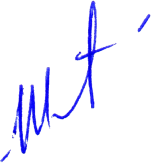 Председатель комиссии по предупреждению и ликвидации чрезвычайных ситуаций и обеспечению пожарной безопасностиПредседатель комиссии по предупреждению и ликвидации чрезвычайных ситуаций и обеспечению пожарной безопасностиПредседатель комиссии по предупреждению и ликвидации чрезвычайных ситуаций и обеспечению пожарной безопасностиПредседатель комиссии по предупреждению и ликвидации чрезвычайных ситуаций и обеспечению пожарной безопасностиПредседатель комиссии по предупреждению и ликвидации чрезвычайных ситуаций и обеспечению пожарной безопасностиПредседатель комиссии по предупреждению и ликвидации чрезвычайных ситуаций и обеспечению пожарной безопасностиЭ.И. КоняевЭ.И. Коняев«21»апреляапреля2021 года21 апреля 2021 годаВремя: 10:00п. БоханКоняев Эдуард Ионович – председатель комиссии по предупреждению и ликвидации чрезвычайных ситуаций и обеспечению пожарной безопасности администрации муниципального образования «Боханский район».Председатель комиссии:Председатель комиссии:Коняев Эдуард ИоновичМэр администрации муниципального образования «Боханский районЗаместители председателя комиссии:Заместители председателя комиссии:Бураев Алексей АлександровичНачальник 44-ПСЧ (По охране п. Бохан)Секретарь комиссии:Секретарь комиссии:Кабанов Степан ВладимировичНачальник отдела по делам ГОЧС администрации муниципального образования «Боханский район»Члены комиссии:Члены комиссии:Позднякова Людмила ИвановнаГлава администрации МО «Александровское»Глава администрации МО «Александровское»Сахьянов Леонид НиколаевичГлава администрации МО «Бохан»Глава администрации МО «Бохан»Ткач Александр СергеевичГлава администрации МО «Буреть»Глава администрации МО «Буреть»Пушкарева Татьяна СергеевнаГлава администрации МО «Казачье»Глава администрации МО «Казачье»Артанов Владимир НиколаевичГлава администрации МО «Каменка»Глава администрации МО «Каменка»Баханова Лина ВладимировнаГлава администрации МО «Новая Ида»Глава администрации МО «Новая Ида»Нефедьев Сергей НиколаевичГлава администрации МО «Олонки»Глава администрации МО «Олонки»Середкина Ирина АлексеевнаГлава администрации МО «Середкино»Глава администрации МО «Середкино»Таряшинов Алексей МихайловичГлава администрации МО «Тараса»Глава администрации МО «Тараса»Скоробогатова Марина ВладимировнаГлава администрации МО «Тихоновка»Глава администрации МО «Тихоновка»Багайников Владимир АлексеевичГлава администрации МО «Укыр»Глава администрации МО «Укыр»Ханхареев Дмитрий ИльичГлава администрации МО «Шаралдай»Глава администрации МО «Шаралдай»Александров Александр ГеннадьевичНачальник отдела сельского хозяйстваНачальник отдела сельского хозяйстваБуяева Лариса СавватеевнаНачальник МКУ "Управление образования МО "Боханский район""Начальник МКУ "Управление образования МО "Боханский район""Данилова Зинаида НиколаевнаГлавный специалист по торговле администрации МО «Боханский район»Главный специалист по торговле администрации МО «Боханский район»Иванов Денис АлександровичНачальник ОКС администрации МО «Боханский район»Начальник ОКС администрации МО «Боханский район»Иванов Юрий ЛеонидовичВрио заместителя начальника отдела - начальник полиции МО МВД России "Боханский"Врио заместителя начальника отдела - начальник полиции МО МВД России "Боханский"Клементьева Валентина МихайловнаНачальник управления МКУ "Управление культуры" МО "Боханский район"Начальник управления МКУ "Управление культуры" МО "Боханский район"Кустов Сергей ГавриловичНачальник ОГБУ «Боханская станция по борьбе с болезнями животных»Начальник ОГБУ «Боханская станция по борьбе с болезнями животных»Мамонцев Николай ВикторовичНачальник территориального отдела Министерства лесного комплекса Иркутской области по Кировскому лесничеству В режиме ВКСНачальник территориального отдела Министерства лесного комплекса Иркутской области по Кировскому лесничеству В режиме ВКССахаров Степан АлександровичЗаместитель начальника ОНД и ПР по У-ОБО и Ольхонскому району УНД и ПР ГУ МЧС России по Иркутской областиЗаместитель начальника ОНД и ПР по У-ОБО и Ольхонскому району УНД и ПР ГУ МЧС России по Иркутской областиХанташкеев Виктор Борисович Главный врач ОГБУЗ «Боханская РБ»Главный врач ОГБУЗ «Боханская РБ»ПРИСУТСТВУЮЩИЕ:ПРИСУТСТВУЮЩИЕ:Богданов Савелий ФедоровичСпециалист ГОЧС и информационных технологий АМО «Хохорск»Мунхоев Кирилл АрхиповичСпециалист ГОЧС МО «Тараса»Шабаева Надежда ИннокентьевнаРедактор 1-й категории МБУ Боханская редакции районной газеты «Сельская правда»ПРИГЛАШЕННЫЕ:ПРИГЛАШЕННЫЕ:Карих Алексей АнатольевичИнспектор-консультант КДН и ЗП в МО «Боханский район»Крылова Лариса ВасильевнаНачальник Автономного учреждения «Лесхоз Иркутской области» межрайонного филиала Кировский участокВ режиме ВКСНамсараев Зандан МаксимовичСтарший госинспектор по маломерным судам Боханской группы патрульной службы «Центр ГИМС МЧС России по Иркутской области»Попов Анатолий ПетровичИнженер охраны защиты леса Автономного учреждения «Лесхоз Иркутской области» межрайонного филиала Кировский участокВ режиме ВКСОткрытие заседания КЧС и ПБОткрытие заседания КЧС и ПБ10:00-10:05 (5 мин.)Оглашение повестки дня, вступительное слово, председателя КЧС и ПБ администрации МО «Боханский район»,Коняев Эдуард Ионович«Об исполнении решения КЧС и ПБ МО «Боханский район» протокол от 17.03.2021г. №7»:по 2 вопросу п.2.1.4 – 2.1.11., срок до 15.04.2021г., исполнители главы СП, по 2 вопросу п.2.1. – 2.1.3., срок до 22.04.2021г., исполнители главы СП, по 3 вопросу п.3.2.1, п.3.2.2 срок постоянно, исполнители главы СП».«Об исполнении решения КЧС и ПБ МО «Боханский район» протокол от 17.03.2021г. №7»:по 2 вопросу п.2.1.4 – 2.1.11., срок до 15.04.2021г., исполнители главы СП, по 2 вопросу п.2.1. – 2.1.3., срок до 22.04.2021г., исполнители главы СП, по 3 вопросу п.3.2.1, п.3.2.2 срок постоянно, исполнители главы СП».Докладчик: 10:05-10:15 (10 мин.)Секретарь комиссии, начальник отдела по делам ГОЧС МО «Боханский район»,Кабанов Степан Владимирович«О планируемой работе Управления образования в сфере профилактики безопасности детей на водных объектах в ходе летнего сезона 2021 года на территории МО «Боханский район»».«О планируемой работе Управления образования в сфере профилактики безопасности детей на водных объектах в ходе летнего сезона 2021 года на территории МО «Боханский район»».Докладчики:10:15-10:30 (15 мин.)Начальник МКУ «Управление образования МО «Боханский район»»,Буяева Лариса Савватеевна;Старший госинспектор по маломерным судам Боханской группы патрульной службы «Центр ГИМС МЧС России по Иркутской области»,Намсараев Зандан Максимович;Инспектор-консультант КДН и ЗП в МО «Боханский район»Карих Алексей Анатольевич.«О готовности ТП РСЧС МО «Боханский район» к пожароопасному периоду 2021 года, проведению мероприятий, направленных на предупреждение и ликвидацию чрезвычайных ситуаций, связанных с лесными пожарами».«О готовности ТП РСЧС МО «Боханский район» к пожароопасному периоду 2021 года, проведению мероприятий, направленных на предупреждение и ликвидацию чрезвычайных ситуаций, связанных с лесными пожарами».Докладчики: 10:30-10:40 (10 мин.)Начальник территориального управления Министерства лесного комплекса Иркутской области по Кировскому лесничеству,Мамонцев Николай Викторович;Начальник Кировского участка межрайонного филиала АУ «Лесхоз Иркутской области»,Крылова Лариса Васильевна;Начальник 44 ПСЧ (По охране п. Бохан) 2-го пожарно-спасательного отряда Федеральной Противопожарной Службы ГУ МЧС России по Иркутской области,Бураев Алексей Александрович.«О выполнении профилактических мероприятий для обеспечения защиты населенных пунктов, прилегающих к лесным массивам, от перехода лесных пожаров и палов сухой травы».«О выполнении профилактических мероприятий для обеспечения защиты населенных пунктов, прилегающих к лесным массивам, от перехода лесных пожаров и палов сухой травы».Докладчики: 10:40-10:55 (15 мин.)Заместитель начальника ОНД и ПР по У-ОБО и Ольхонскому району УНД и ПР ГУ МЧС России по Иркутской области,Сахаров Степан Александрович;Главы сельских поселений,(МО «Александровское» - Позднякова Л.И., МО «Олонки» - Нефедьев С.Н., МО «Шаралдай» - Ханхареев Д.И., МО «Бохан» - Сахъянов Л.Н., МО «Казачье» - Пушкарева Т.С., МО «Новая Ида» - Баханова Л.В., МО «Каменка» - Артанов В.Н.)Закрытие заседания КЧС и ПБЗакрытие заседания КЧС и ПБ10:55-11:00 (5 мин.)Оглашение решения КЧС и ПБ, заключительное слово, председателя КЧС и ПБ администрации МО «Боханский район»,Коняев Эдуард ИоновичСекретарь комиссии, начальник отдела по делам ГОЧС МО «Боханский район»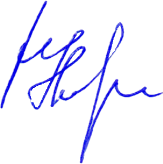 С.В. Кабанов.